به نام ایزد  دانا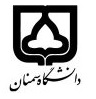 (کاربرگ طرح درس)دانشکده علوم انسانی                                                   نیمسال اول سال تحصیلی 98-99بودجهبندی درسمقطع: کارشناسی  مقطع: کارشناسی  مقطع: کارشناسی  تعداد واحد: نظری4 تعداد واحد: نظری4 فارسی: اصول فقه یکفارسی: اصول فقه یکنام درسپیشنیازها و همنیازها:پیشنیازها و همنیازها:پیشنیازها و همنیازها:پیشنیازها و همنیازها:پیشنیازها و همنیازها:لاتین:لاتین:نام درسشماره تلفن اتاق:31532193شماره تلفن اتاق:31532193شماره تلفن اتاق:31532193شماره تلفن اتاق:31532193مدرس: مؤمنیمدرس: مؤمنیمدرس: مؤمنیمدرس: مؤمنیمنزلگاه اینترنتی:منزلگاه اینترنتی:منزلگاه اینترنتی:منزلگاه اینترنتی:پست الکترونیکی: kh.momeni@yahoo.comپست الکترونیکی: kh.momeni@yahoo.comپست الکترونیکی: kh.momeni@yahoo.comپست الکترونیکی: kh.momeni@yahoo.comبرنامه تدریس در هفته و شماره کلاس:برنامه تدریس در هفته و شماره کلاس:برنامه تدریس در هفته و شماره کلاس:برنامه تدریس در هفته و شماره کلاس:برنامه تدریس در هفته و شماره کلاس:برنامه تدریس در هفته و شماره کلاس:برنامه تدریس در هفته و شماره کلاس:برنامه تدریس در هفته و شماره کلاس:اهداف درس:آشنایی با مباحث الفاظ در اصول فقهاهداف درس:آشنایی با مباحث الفاظ در اصول فقهاهداف درس:آشنایی با مباحث الفاظ در اصول فقهاهداف درس:آشنایی با مباحث الفاظ در اصول فقهاهداف درس:آشنایی با مباحث الفاظ در اصول فقهاهداف درس:آشنایی با مباحث الفاظ در اصول فقهاهداف درس:آشنایی با مباحث الفاظ در اصول فقهاهداف درس:آشنایی با مباحث الفاظ در اصول فقهامکانات آموزشی مورد نیاز:امکانات آموزشی مورد نیاز:امکانات آموزشی مورد نیاز:امکانات آموزشی مورد نیاز:امکانات آموزشی مورد نیاز:امکانات آموزشی مورد نیاز:امکانات آموزشی مورد نیاز:امکانات آموزشی مورد نیاز:امتحان پایانترمامتحان میانترمارزشیابی مستمر(کوئیز)ارزشیابی مستمر(کوئیز)فعالیتهای کلاسی و آموزشیفعالیتهای کلاسی و آموزشینحوه ارزشیابینحوه ارزشیابی10 نمره10 نمره10 نمرهدرصد نمرهدرصد نمرهکتاب «الوسیط فی اصول الفقه» تألیف آیت الله سبحانیکتاب «الوسیط فی اصول الفقه» تألیف آیت الله سبحانیکتاب «الوسیط فی اصول الفقه» تألیف آیت الله سبحانیکتاب «الوسیط فی اصول الفقه» تألیف آیت الله سبحانیکتاب «الوسیط فی اصول الفقه» تألیف آیت الله سبحانیکتاب «الوسیط فی اصول الفقه» تألیف آیت الله سبحانیمنابع و مآخذ درسمنابع و مآخذ درستوضیحاتمبحثشماره هفته آموزشیدلالت صیغه امر بر وجوب1دلالت جمله خبریه بر وجوب+ امکان أخذ قید قصد قربت در متعلق امر2امکان أخذ قید قصد قربت در متعلق امر3امکان أخذ قید قصد قربت در متعلق امر4إجزاء+ بیان مفهوم و محل نزاع5بیان محل نزاع+ إجزاء امتثال هر امری از امتثال دوباره ی همان امر6إجزاء امتثال امر ثانوی از امتثال امر اوّلی7اجزاء امتثال امر ظاهری از امر واقعی8اجزاء امتثال امر ظاهری از امر واقعی9اجزاء امتثال امر ظاهری از امر واقعی10اجزاء امتثال امر ظاهری از امر واقعی+ تقسیم واجب یه مطلق و مشروط11تقسیم واجب مطلق به منجّز و مشروط+ بیان ثمره 12آیا امر به شیء، مقتضی نهی از ضدّ آن هست؟!13آیا امر به شیء، مقتضی نهی از ضدّ آن هست؟!+ بیان ثمره14مسأله اجتماع امر و نهی15مسأله اجتماع امر و نهی16